                                                          ບົດ​ສອນ                                                                                                                                                  ລະບົບ 12+4 ສາຍພາສາອັງກິດ    ວິຊາ: ການວັດຜົນ ແລະ ການປະເມີນຜົນ ການສຶກສາ                                  ປີ 4  ຫ້ອງ   ກ                                                                                                     ເວລາ 160 ນາທີ    ບົດທີ ​1  : ຄວາມຮູ້ເບື້ອງຕົ້ນກ່ຽວກັບການວັດ ແລະ ປະເມີນຜົນ                           ວັນທີ.....................                     ສື່ການສອນ: ໃບງານ,  ຊິງ,ໄມ້ບັນທັດຂັ້ນ​ນຳ                                                                     ເວລາ 5 ນາທີ                                            ຄູ ແລະ ນັກ​ຮຽນ​ເຄົ​າ​ລົບ​ເຊິ່ງ​ກັນ ແລະ ກັນຄູ​ກວດ​ກາ​ຈຳ​ນວນ​ພົນ​ເຕັມ……ຄົນ,ຂາດ…..ຄົນຄູກວດກາຄວາມເປັນລະບຽບຮຽບຮ້ອຍລ້ຽວເຂົ້າສູ່ບົດຮຽນໃໝ່ຄູຕັ້ງຄຳຖາມ: ຖ້າຄູຢາກຮູ້ວ່ານັກຮຽນຄົນໃດຮຽນເກັ່ງ ແລະ ບໍ່ເກັ່ງເຮົາຕ້ອງເຮັດແນວໃດ ?ຂັ້ນສອນ:-ຄູແບ່ງກະດານອອກເປັນສອງສ່ວນ-ຄູຂຽນຫົວບົດໃສ່ກະດານ                                                ບົດ​ທີ 1                           ຄວາມຮູ້ເບື້້ອງຕົ້ນກ່ຽວກັບການວັດ ແລະ ປະເມີນຜົນ    1.ຄວາມໝາຍຂອງການວັດ ແລະ ປະເມີນຜົນທາງການສຶກສາກິດຈະກຳ 1 ( ເວລາ 20 ນາທີ )                                     ແບ່ງ​ນັກ​ຮຽນ​ອອກ​ເປັນ​ 5 ກຸ່ມ​, ກຸ່ມ ລະ 5-6 ຄົນ ແລ້ວ​ຢາຍ​ໃບງານ 1 ໃຫ້​ນັກ​ຮຽນ​ແຕ່​ລະ​ກຸ່ມຄູແນະນຳວິທີເຮັດກິດຈະກຳນັກຮຽນພາກັນເລີ່ມເຮັດກິດຈະກຳຄູເປັນຜູ້ສັງເກດເມື່ອນັກຮຽນສຳເລັດແລ້ວຄູໃຫ້ນັກຮຽນຕາງໜ້າອອກມາລາຍງານຄູ ແລະ ນັກຮຽນພາກັນສະຫຼຸບບົດຮຽນສະຫຼຸບການວັດຜົນແມ່ນຂະບວນການຊອກຫາປະລິມານ ຫຼື ຈຳນວນຂອງສິ່ງຂອງຕ່າງໆໂດຍໃຊ້ເຄື່ອງມືຢ່າງໃດຢ່າງໜຶ່ງ ຜົນຂອງການວັດຜົນມັກຈະອອກມາເປັນຕົວເລກ ສັນຍາລັກ ຫຼື ຂໍ້ມູນ.                   ການວັດຜົນການສຶກສາ ໝາຍເຖິງການເກັບກໍາລວບລວມຂໍ້ມູນຕ່າງໆຂອງຜູ້ຮຽນຢູ່ໃນຂະບວນການຮຽນການສອນໂດຍໃຊ້ເຄື່ອງມືຢ່າງໃດຢ່າງໜຶ່ງມາປະຕິບັດ.ການປະເມີນຜົນແມ່ນການນຳເອົາຜົນຂອງການວັດຜົນມາພິຈາລະນາວິນິດໄສ, ຕັດສິນຄຸນຄ່າໂດຍປຽບທຽບກັບເກນມາດຕະຖານທີ່ກຳນົດໄວ້.               ການປະເມີນຜົນການສຶກສາ ໝາຍເຖິງການນໍາເອົາຜົນຂອງການວັດຜົນການສຶກສາມາຕີລາຄາ ແລະ ວິນິດໄສ ແລ້ວຕັດສິນໃຈໂດຍອາໄສຫຼັກການຢ່າງໃດຢ່າງໜຶ່ງ.2.ຄຸນະທໍາແລະ ຈັນຍາບັນຂອງນັກວັດຜົນ ແລະ ປະເມີນຜົນກິດຈະກຳ 2 ( ເວລາ 30 ນາທີ )ແບ່ງ​ນັກ​ຮຽນ​ອອກ​ເປັນ​ 5 ກຸ່ມ​, ກຸ່ມ ລະ 5-6 ຄົນ ແລ້ວ​ຢາຍ​ໃບງານ 2 ໃຫ້​ນັກ​ຮຽນ​ແຕ່​ລະ​ກຸ່ມຄູແນະນຳວິທີເຮັດກິດຈະກຳນັກຮຽນພາກັນເລີ່ມເຮັດກິດຈະກຳຄູເປັນຜູ້ສັງເກດເມື່ອນັກຮຽນສຳເລັດແລ້ວຄູໃຫ້ນັກຮຽນຕາງໜ້າອອກມາລາຍງານຄູ ແລະ ນັກຮຽນພາກັນສະຫຼຸບບົດຮຽນສະຫຼຸບ3.ຈຸດປະສົງຂອງການວັດຜົນການສຶກສາກິດຈະກຳ 2 ( ເວລາ   20 ນາທີ )ແບ່ງ​ນັກ​ຮຽນ​ອອກ​ເປັນ​ 5 ກຸ່ມ​, ກຸ່ມ ລະ 5-6 ຄົນ ແລ້ວ​ຢາຍ​ໃບງານ 3 ໃຫ້​ນັກ​ຮຽນ​ແຕ່​ລະ​ກຸ່ມຄູແນະນຳວິທີເຮັດກິດຈະກຳນັກຮຽນພາກັນເລີ່ມເຮັດກິດຈະກຳຄູເປັນຜູ້ສັງເກດເມື່ອນັກຮຽນສຳເລັດແລ້ວຄູໃຫ້ນັກຮຽນຕາງໜ້າອອກມາລາຍງານຄູ ແລະ ນັກຮຽນພາກັນສະຫຼຸບບົດຮຽນສະຫຼຸບ     ກ. ວັດຜົນເພື່ອພັດທະນາການຮຽນ-ການສອນ          ເປັນການວັດຜົນເພື່ອຊອກຮູ້ວ່ານັກຮຽນມີຄວາມບົກຜ່ອງ ຫຼື ບໍ່ເຂົ້າໃຈໃນບົດເລື່ອງໃດ ແລ້ວຈຶ່ງຄ່ອຍຫາວິທີການສອນເພື່ອແກ້ໄຂຂໍ້ບົກຜ່ອງເຫຼົ່ນັ້ນ ຈຸດປະສົງນີ້ຖືວ່າເປັນຈຸດປະສົງທີ່ສຳຄັນທີ່ສຸດ    ຂ. ວັດຜົນເພື່ອວິນິດໄສ        ເປັນການວັດຜົນເພື່ອຊອກຮູ້ວ່ານັກຮຽນມີຄວາມບົກຜ່ອງຢູ່ຈຸດໃດໃນບົດຮຽນໜຶ່ງຈາກນັ້ນກໍຫາທາງຊ່ວຍເເຫຼືອເພີ່ມໃຫ້ນັກຮຽນມີຄວາມເຂົ້າໃຈໃນຈຸດນັ້ນ.    ຄ. ວັດຜົນເພື່ອຈັດອັນດັບທີຂອງນັກຮຽນ         ເປັນການວັດຜົນເພື່ອປຽບທຽບວ່ານັກຮຽນຄົນໃດເກັ່ງ ຄົນໃດອ່ອນ ນັກຮຽນຄົນໃດຈະໄດ້ເປັນທີເທົ່າໃດ.    ງ. ວັດຜົນເພື່ອປຽບທຽບການພັດທະນາການຂອງນັກຮຽນ        ເປັນການວັດຜົນເພື່ອປຽບທຽບສະມັດຖະພາບຂອງນັກຮຽນວ່າມີຄວາມກ້າວໜ້າ ຫຼື ບໍ ເຊັ່ນ : ການປຽບທຽບກ່ອນຮຽນ ແລະ ຫຼັງຮຽນ ຫຼື ປຽບທຽບການຮຽນລະຫວ່າງ ພາກຮຽນທີ 1 ແລະ ພາກຮຽນທີ 2.    ຈ. ວັດຜົນເພື່ອພະຍາກອນ        ເປັນການວັດຜົນເພື່ອຄາດຄະເນລ່ວງໜ້າວ່ານັກຮຽນຄົນໃດຄວນຈະໄປຮຽນຕໍ່ໃນລາຍວິຊາໃດຈຶ່ງຈະມີຜົນສໍາເລັດອັນດີ ການວັດຜົນແບບນີ້ມີປະໂຫຍດໃນການແນະແນວການສຶກສາ.    ສ. ວັດຜົນເພື່ອປະເມີນຜົນ        ເປັນການວັດຜົນເພື່ອເອົາຜົນຂອງການວັດຜົນນັ້ນໄປໃຊ້ໃນການສະຫຼຸບຕີລາຄາວ່າການຈັດການສຶກສານັ້ນມີປະສິດທິພາບສູງ ຫຼື ຕໍ່າ ຫຼັກສູດເໜາະສົມ ຫຼື ບໍ່ຄວນປັບປຸງແກ້ໄຂຫຍັງແດ່ ແລະ ຈະຕັດສິນໃຈເຮັດແນວໃດໃນຂັ້ນຕໍ່ໄປ ຫຼື ອາດນຳໄປວິເຄາະເຄື່ອງມືທີ່ໃຊ້ໃນການວັດຜົນນັ້ນເໜາະສົມ ຫຼື ບໍ.4. ປະໂຫຍດຂອງການວັດຜົນ ແລະ ປະເມີນຜົນການສຶກສາກິດຈະກຳ 4 ( 10 ນາທີ )ຄູຕັ້ງຄຳຖາມ ໃຫ້ນັກຮຽນຕອບໝົດຫ້ອງຄຳຖາມ: 1.​ ການວັດຜົນ ແລະ ການປະເມີນຜົນການສຶກສາມີປະໂຫຍດໃນດ້ານໃດແດ່ ?ຄູເອີ້ນນັກຮຽນຕອບຄູ ແລະ ນັກຮຽນພາກັນສະຫຼຸບຄຳຕອບທີ່ຖືກຕ້ອງ1 ປະໂຫຍດຕໍ່ນັກຮຽນ   ກ. ຊ່ວຍໃຫ້ນັກຮຽນແຕ່ລະຄົນຮູ້ວ່າຕົນເອງເກັ່ງ ແລະ ອ່ອນໃນເນື້ອໃນວິຊາໃດ.    ຂ. ຊ່ວຍໃຫ້ນັກຮຽນເຫັນຄວາມສາມາດ ແລະ ຊຳນິຊຳນານຂອງຕົນເອງ    ຄ. ຊ່ວຍເພີ່ມແຮງຈູງໃຈໃຫ້ນັກຮຽນໄດ້ຮຽນຮູ້ເພີ່ມຂຶ້ນ    ງ.  ຊ່ວຍໃຫ້ການຕັດສິນໃຈເລືອກສາຂາວິຊາທີ່ຈະສຶກສາຕໍ່ ແລະ ການເລືອກວິຊາຊີບ.    ຈ. ຊ່ວຍໃຫ້ສາມາດສະແດງຄວາມຮູ້ ແລະ ຍັງສາມາດໃຊ້ຄວາມຮູ້ທີ່ໄດ້ຮຽນມາເພື່ອແກ້ບັນຫາ2  ປະໂຫຍດຕໍ່ຄູອາຈານ   ກ. ຮູ້ພຶດຕິກໍາເບື້ອງຕົ້ນຂອງນັັກຮຽນ ເພື່ອຊ່ວຍໃນການຈັດການຮຽນການສອນໃຫ້ເໜາະສົມ   ຂ.  ຊ່ວຍວິນິດໄສຂໍ້ບົກພ່ອງໃນການສອນຂອງຕົນເອງ   ຄ.  ຊ່ວຍໃຫ້ສອນໄດ້ຖືກຕ້ອງສອດຄ່ອງກັບເນື້ອໃນ ແລະ ຈຸດມຸ້ງໝາຍຂອງຫຼັກສູດຕະຫຼອດ ຈຳນວນປັບປຸງຈຸດມຸ້ງ           ໝາຍໃຫ້ສອດຄ່ອງກັບຄວາມເປັນຈິງ.   ງ.  ເຮັດໃຫ້ຮູ້ວ່າການຮຽນ-ການສອນບັນລຸຈຸດມຸ້ງໝາຍທີ່ວາງໄວ້ ຫຼື ບໍ່   ຈ.  ຊ່ວຍໃຫ້ຮູ້ວ່າຈະຕ້ອງສອນບໍາລຸງໃຫ້ແກ່ຄົນໃດ   ສ.  ໃຊ້ເປັນຂໍ້ມູນໃນການປຽບທຽບລະດັບຜົນສໍາເລັດທາງການຮຽນຂອງນັກຮຽນແຕ່ລະຄົນ   ຊ.   ລາຍງານຜົນໃຫ້ຜູ່ປົກຄອງ ແລະ ອາຈານແນະແນວ ແລະ ຜູ່ບໍລິຫານສະຖາບັນໄດ້ຮູ້.3 ປະໂຫຍດຕໍ່ຄວາມແນະແນວ   ກ. ໃຊ້ການແນະແນວທາງແກ້ບັນຫາສ່ວນຕົວ ເພາະການວັດຜົນຈະເຮັດໃຫ້ຄູແນະແນວຮູ້ວ່ານັກຮຽນມີບັນຫາໃນ          ເລື່ອງໃດ    ຂ. ໃຊ້ຜົນຈາກການວັດໃນການແນະນຳການສຶກສາຕໍ່ ແລະ ປະກອບອາຊີບ    ຄ.  ຊ່ວຍໃນການແນະແນວທາງດ້ານຈິດຕະວິທະຍາເຊັ່ນ: ແກ້ໄຂບັນຫາສັງຄົມ ອາລົມ ແລະ ບຸກຄະລິກພາບ4 ປະໂຫຍດຕໍ່ຜູ່ບໍລິຫານ    ກ. ຊ່ວຍໃນການວາງແຜນການສອນ ແລະ ບໍລິຫານໂຮງຮຽນໃຫ້ຖືກຕ້ອງ    ຂ. ຊ່ວຍໃນດ້ານການປັບປຸງຫຼັກສູດໃຫ້ເໝາະສົມ    ຄ. ຊ່ວຍໃນການຕັດສິນໃຈກ່ຽວກັບການຈັດການສຶກສາເຊັ່ນ: ການຈັດຊັ້ນຮຽນ, ການເລື່ອນຊັ້ນ...    ງ.  ຊ່ວຍໃນການກວດສອບຄຸນະພາບການຮຽນການສອນ    ຈ. ນໍາໄປສູ່ການວິໄຈທີ່ເປັນປະໂຫຍດຕໍ່ການສຶກສາ5 ປະໂຫຍດຕໍ່ການວິໄຈ      ການສະແຫວງຫາຂໍ້ແທ້ຈິງກ່ຽວກັບການສອນ ການແນະແນວ ແລະ ການບໍລິຫານການສຶກສາຈໍາເປັນຕ້ອງອາໄສການວິໄຈ ການວັດເປັນສິ່ງສຳຄັນຢ່າງໜຶ່ງຂອງການວິໄຈ ທີ່ຊ່ວຍໃຫ້ຜົນການວິໄຈໄດ້ຜົນສາມາດນຳໄປໃຊ້ປະໂຫຍດໃນການສອນ ການແນະແນວ ແລະ ການບໍລິຫານການສຶກສາໄດ້.5. ລັກສະນະຂອງການວັດຜົນການສຶກສາກິດຈະກຳ 3 ( ເວລາ 20 ນາທີ ) ແບ່ງ​ນັກ​ຮຽນ​ອອກ​ເປັນ​ 5 ກຸ່ມ​, ກຸ່ມ ລະ 5-6 ຄົນ ແລ້ວ​ຢາຍ​ໃບງານ 5 ໃຫ້​ນັກ​ຮຽນ​ແຕ່​ລະ​ກຸ່ມຄູແນະນຳວິທີເຮັດກິດຈະກຳນັກຮຽນພາກັນເລີ່ມເຮັດກິດຈະກຳຄູເປັນຜູ້ສັງເກດເມື່ອນັກຮຽນສຳເລັດແລ້ວຄູໃຫ້ນັກຮຽນຕາງໜ້າອອກມາລາຍງານຄູ ແລະ ນັກຮຽນພາກັນສະຫຼຸບບົດຮຽນສະຫຼຸບກ. ການ​ວັດ​ຜົນ​ການ​ສຶກສາເປັນ​ການ​ວັດ​ຜົນ​ທີ່​ບໍ່​ສົມບູນໃນ​ຂະ​ບວນການ​ຮຽນ​ການ​ສອນ​ວິຊາ​ໃດ​ໜຶ່ງ​ນັ້ນ​ມັນ​ມີ​ລາຍ​ລະອຽດ​ຫຼວງ​ຫຼາຍ​ທີ່​ສຸດ​ຈົນ​ຜູ້ສອນ​ບໍ່​ອາດ​ສາມາດ​ທີ່​ຈະ​ສ້າງ​ຄຳ​ຖາມ​ໃຫ້​ຄົບ​ຖ້ວນ​ໄດ້. ດັ່ງ​ນັ້ນ, ຜູ້​ສອນ​ຈຶ່ງ​ຈຳ​ເປັນ​ຕ້ອງ​ເລືອກ​ເອົາ​ເນື້ອ​ໃນ​ທີ່​ສຳຄັນ​ຕອນ​ໃດ​ຕອນ​ໝຶ່ງມາ​ສ້າງ​ເປັນ​ຄຳ​ຖາມ​ເພື່ອ​ໃຫ້​ນັກຮຽນ​ຕອບ​ແລ້ວ​ຖື​ເອົາ​ຜົນ​ຂອງ​ການ​ຕອບ​ນັ້ນ​ມາຕີ​ລາຄາ​ເປັນ​ຄະ​ແນນ​ຂອງ​ວິຊາ​ນັ້ນໆ​ດ້ວຍ​ເຫດ​ນັ້ນ​ຈຶ່ງ​ຖື​ວ່າການ​ວັດ​ຜົນ​ທີ່​ບໍ່​ສົມບູນ.ຂ. ການ​ວັດ​ຜົນ​ການ​ສຶກສາ​ເປັນ​ການ​ວັດ​ຜົນ​ທາງ​ອ້ອມ   ການ​ວັດ​ຜົນ​ການ​ສຶກສາ​ບໍ່​ອາດ​ມີ​ເຄື່ອງມື​ຊະນິດ​ໃດ​ທີ່​ຈະ​ວັດ​ໄດ້​ໂດຍ​ກົງ​ຄື​ກັບ​ການ​ວັດ​ແທກ​ລວງ​ຍາວ ​ແລະການ​ຊັ່ງ​ນໍ້າໜັກ. ການ​ວັດ​ຜົນ​ການ​ສຶກສາ ​ເປັນ​ການ​ວັດ​ສິ່ງ​ທີ່​ເຮົາ​ບໍ່​ສາມາດ​ທີ່​ຈະ​ແຕະຕ້ອງ​ໄດ້ ດັ່ງ​ນັ້ນ ຈຶ່ງ​ຕ້ອງ​ຊອກ​ຫາ​ວິທີ​ການ​ຕ່າງໆ​ມາ​ປະຕິບັດ​ຈາກ​ນັ້ນ​ກໍ​ແປ​ຜົນ​ຂອງ​ການ​ວັດ​ຜົນ​ນັ້ນ​ອອກ​ມາ​ເປັນ​ຄະ​ແນນ ​ແລະ ​ແປ​ຄວາມ​ໝາຍ​ຂອງ​ຄະ​ແນນ​ນັ້ນ​ອີກ​ຕໍ​ໜຶ່ງ​ວ່າ​ນັກຮຽນ​ຜູ້​ນັ້ນ​ເກັ່ງ ຫຼື ອ່ອນ ມີ​ຄວາມ​ຮູ້​ໜ້ອຍ​ຫຼາຍ​ປານ​ໃດ ​ເຊິ່ງບໍ່​ແນ່​ໃຈ​ວ່າ​ເປັນ​ການ​ແປ​ຄວາມ​ໝາຍ​ທີ່​ຖືກຕ້ອງ ​ແລະ ຊັດ​ເຈນ.ຄ. ການ​ວັດ​ຜົນ​ການ​ສຶກສາ​ຍ່ອມ​ມີ​ຄວາມ​ຜິດ​ພາດ   ການ​ວັດ​ຜົນ​ການ​ສຶກສາ​ເປັນ​ການ​ວັດ​ໃນ​ສິ່ງ​ທີ່​ເຮົາ​ບໍ່​ສາມາດ​ຈະ​ແຕະຕ້ອງ​ໄດ້ ດັ່ງ​ນັ້ນ​ຈຶ່ງ​ມີ​ຄວາມ​ຜິດພາດ​ສູງ.ສິ່ງ​ທີ່​ເຮັດ​ໃຫ້​ມີ​ຄວາມ​ຜິດພາດ​ນັ້ນ​ມີ​ຢ່າງ​ຫຼວງ​ຫຼາຍ ​ແຕ່​ໃນ​ທີ່​ນີ້​ຂໍ​ກ່າວ​ພຽງ​ແຕ່ 2 ຢ່າງ​ຄືຄວາມ​ຜິດພາດ​ທີ່​ເກີດ​ຈາກ​ນັກຮຽນ​ເອງ​ເຊັ່ນ:​ໃນ​ມື້​ກວດກາ ຫຼື ສອບ​ເສັງ​ນັ້ນ​ນັກຮຽນ​ຜູ້ໃດ​ຜູ້ໜຶ່ງ​ອາດ​ຈະ​ມີ​ສຸຂະພາບ​ບໍ່​ດີ ມີ​ຄວາມ​ກັງວົນ​ໃຈ ຫຼື ມີ​ອາລົມ​ບໍ່​ດີ ຕຽມ​ຕົວ​ບໍ່​ດີ ທຸດຈະລິດ​ໃນ​ການ​ສອບ​ເສັງ ​ແລະ ອື່ນໆຄວາມ​ຜິດພາດ​ທີ່​ເກີດ​ຈາກ​ສະພາບ​ແວດ​ລ້ອມ​ພາບ​ໃນ​ເຊັ່ນ:ສະພາບ​ຫ້ອງ​ສອບ​ເສັງ​ບໍ່​ດີ ມີ​ສຽງ​ລົບ​ກວນ​ຈາກ​ພາຍ​ນອກ ຄຳ​ຖາມ​ບໍ່​ຊັດ​ເຈນ​ກຳມະການ​ຄວບ​ຄຸມ​ຫ້ອງ​ເສັງ​ເຄັ່ງ​ຄັດ​ເກີນ​ໄປ ຫຼື ​ໂຍະຍານ​ເກີນ​ໄປ​ເປີດ​ໂອກາດ​ໃຫ້​ມີ​ການ​ທຸດຈະລິດ​ໃນ​ການ​ສອບ​ເສັງ ​ແລະ ອື່ນໆງ. ຜົນ​ຂອງ​ການ​ວັດ​ຜົນ​ການ​ສຶກສາສະ​ແດງ​ໃນ​ຮູບ​ຂອງ​ການ​ພົວພັນ              ຜົນ​ຂອງ​ການ​ວັດ​ຜົນ​ການ​ສຶກສາຍາ​ມ​ໃດ​ກໍ​ສະ​ແດງ​ອອກ​ໃນ​ຮູບ​ຂອງ​ຄະ​ແນນ ​ແຕ່ລະ​ຄະ​ແນນ​ຕົວ​ດຽວ​ນັ້ນ​ບໍ່​ສາມາດ​ທີ່​ຈະ​ຕີ​ຄວາມ​ໝາຍ​ໄດ້​ວ່າ​ນັກຮຽນ​ຜູ້ທີ່​ໄດ້​ຄະ​ແນນ​ຫຼາຍ ຫຼື ໜ້ອຍ ຫຼື ວ່າ ນັກຮຽນ​ຜູ້ນັ້ນ​ເກັ່ງ ຫຼື ອ່ອນ. ຖ້າ​ຢາກ​ໃຫ້​ຄະ​ແນນ​ທີ່​ໄດ້​ນັ້ນ​ມີ​ຄວາມ​ໝາຍ​ຕ້ອງ​ເອົາ​ໄປ​ປຽບທຽບ​ກັບ​ຂໍ້​ມູນ​ຢ່າງ​ອື່ນ​ອີກ​ເຊັ່ນ:ປຽບທຽບ​ກັບ​ຄະ​ແນນ​ເຕັມ. ຕົວຢ່າງ ທ້າວ ສົມ​ຜົນ ​ໄດ້ຄະ​ແນນ 7 ຈາກ​ຄະ​ແນນ​ເຕັມ 10 ກໍ​ຖື​ວ່າ​ລາວ​ໄດ້​ຄະ​ແນນ​ສູງ​ສົມຄວນ.ປຽບທຽບ​ກັບ​ຄະ​ແນນ​ເລ່ຍຂອງ​ຫ້ອງ. ຕົວຢ່າງ ທ້າວ ສົມ​ພອນ ​ໄດ້​ຄະ​ແນນ 7 ​ແຕ່​ຄະ​ແນນ​ສະ​ເລ່ຍຂອງ​ຫ້ອງ​ໄດ້ 8 ກໍ​ສະ​ແດງ​ວ່າ ລາວ​ໄດ້​ຄະ​ແນນ​ທີ່​ຂ້ອນ​ຂ້າງ​ຕໍ່າ​ກວ່າ​ໝູ່​ໃນ​ຫ້ອງ​ດຽວ​ກັນ.ປຽບທຽບ​ກັບ​ຄາດໝາຍ​ທີ່​ວາງ​ໄວ້. ຕົວຢ່າງ ທ້າວ ສົມ​ພອນ ​ໄດ້​ຄະ​ແນນ 7 ​ແຕ່​ຄະ​ແນນ​ຄາດໝາຍ​ແມ່ນ 5. ດັ່ງ​ນັ້ນ, ລາວ​ຈຶ່ງ​ໄດ້​ລື່ນ​ຄາດໝາຍ​ທີ່​ວາງ​ໄວ້.ຈ. ການ​ວັດ​ຜົນ​ການ​ສຶກສາ​ເປັນ​ການ​ວັດ​ທີ່​ບໍ່​ມີ​ສູນ ( 0 ) ​ແທ້ ຫຼື ສູນ ( 0 ) ສົມບູນ            ການ​ວັດ​ຜົນ​ການ​ສຶກສາ​ຕ່າງ​ກັບ​ການ​ວັດ​ແທກ​ລວງ​ຍາວ ​ແລະ ການ​ຊັ່ງ​ນໍ້າໜັກ​ຫຼາຍ ​ເຊັ່ນ: ລວງ​ຍາວ 0 cm. ໝາຍ​ຄວາມ​ວ່າ​ບໍ່​ມີ​ຄວາມ​ຍາວ​ເລີຍ ຫຼື ນໍ້າ​ໝັກ 0 kg ກໍ​ໝາຍ​ຄວາມ​ວ່າ​ບໍ່​ມີ​ນໍ້າ​ໝັກ​ເລີຍ​ເໜືອ​ນກັນ ສ່ວນ​ການ​ວັດ​ຜົນ​ການ​ສຶກສາ ຖ້າ​ນັກຮຽນ​ຄົນ​ໃດ​ຄົນ​ໜຶ່ງ​ຫາກ​ໄດ້​ຄະ​ແນນ 0 ບໍ່​ໄດ້​ໝາຍ​ຄວາມ​ໝາຍ​ນັກຮຽນ​ຄົນ​ນັ້ນ​ບໍ່​ມີ​ຄວາມ​ຮູ້​ໃນ​ວິຊາ​ນັ້ນ​ເລີຍ ນັກຮຽນ​ຄົນ​ນັ້ນ​ມີ​ຄວາມ​ຮູ້​ໃນ​ວິຊາ​ນັ້ນ​ຢູ່ ​ແຕ່​ເຮົາ​ບໍ່​ໄດ້​ຖາມ​ໃນ​ສິ່ງ​ທີ່​ເຂົາ​ຮູ້. ດັ່ງ​ນັ້ນ, ການ​ວັດ​ຜົນ​ການ​ສຶກສາ​ຈຶ່ງ​ບໍ່​ມີ 0 ສົມບູນ6.ລະດັບຂອງການວັດຜົນກິດຈະກຳ 6 ( ເວລາ 10 ນາທີ )  ຄູຕັ້ງຄຳຖາມທີ່ວ່າ:ລະດັບການວັດຜົນພົວພັນກັບຫຍັງຫຼາຍທີ່ສຸດ? ຄູເອີ້້ນນັກສຶກສາອາສາສະໜັກລຸກຕອບ ເມື່ອນັກສຶກສາຕອບຖືກຄູ ແລະ ນັກສຶກສາພ້ອມກັນຕົບມືຊົມເຊີຍ ແລະ ຍ້ອງຍໍ-ຄູ ແລະ ນັກສຶກສາພາກັນສະຫຼຸບບົດຮຽນ ລະດັບການວັດຜົນພົວພັນກັບ ການກຳນົດຊື່, ການຈັດລໍາດັບ, ການຈັດເປັນຫວ່າງ ແລະ ການເປັນອັດຕາສ່ວນ7.ຫຼັກການວັດຜົນການສຶກສາກິດຈະກຳ 5 ( ເວລາ 30 ນາທີ )ແບ່ງ​ນັກ​ຮຽນ​ອອກ​ເປັນ​ 5 ກຸ່ມ​, ກຸ່ມ ລະ 5-6 ຄົນ ແລ້ວ​ຢາຍ​ໃບງານ 7 ໃຫ້​ນັກ​ຮຽນ​ແຕ່​ລະ​ກຸ່ມຄູແນະນຳວິທີເຮັດກິດຈະກຳນັກຮຽນພາກັນເລີ່ມເຮັດກິດຈະກຳຄູເປັນຜູ້ສັງເກດເມື່ອນັກຮຽນສຳເລັດແລ້ວຄູໃຫ້ນັກຮຽນຕາງໜ້າອອກມາລາຍງານຄູ ແລະ ນັກຮຽນພາກັນສະຫຼຸບບົດຮຽນສະຫຼຸບ      ກ. ຕ້ອງໃຫ້ຖືກກັບຈຸດປະສົງຂອງການຮຽນ-ການສອນ          ການວັດຜົນການສຶກສາເປັນການທົດສອບເບິ່ງວ່າ ຜົນຂອງການສອນຂອງຄູນັ້ນເຮັດໃຫ້ນັກຮຽນມີຄວາມຮູ້ຕາມຈຸດປະສົງທີ່ວາງໄວ້ ຫຼື ບໍ ຖ້າການວັດຜົນການສຶກສາບໍ່ຖືກກັບຈຸດປະສົງຂອງການຮຽນການສອນແລ້ວກໍຈະຖືວ່າ ບໍ່ມີປະໂຫຍດຫຍັງໝົດ.      ຂ. ພະຍາຍາມຊອກຫາເຄື່ອງມືວັດຜົນທີ່ດີ ແລະ ເໜາະສົມທີ່ສຸດ         ການວັດຜົນການສຶກສາເປັນການວັດທາງອ້ອມ, ດັ່ງນັ້ນ ຄູຄວນຊອກຫາເຄື່ອງມືວັດຜົນທີ່ມີຄຸນະພາບດີທີ່ສຸດ ເພື່ອໃຫ້ໄດ້ຜົນທີ່ຖືກຕ້ອງ ແລະ ໜ້າເຊື່ອຖືໄດ້.     ຄ. ພະຍາຍາມໃຫ້ມີຄວາມຜິດພາດໜ້ອຍທີ່ສຸດ         ການວັດຜົນການສຶກສານັ້ນຈະເກີດມີຄວາມຜິດພາດຢູ່ສະເໜີ, ດັ່ງນັ້ນຄູຄວນລະມັດລະວັງເພື່ອໃຫ້ຄວາມຜິດພາດນັ້ນມີໜ້ອຍທີ່ສຸດ ຖ້າຈະໃຊ້ເຄື່ອງມືວັດຊະນິດໃດກໍຄວນລະມັດລະວັງເຖິງດ້ານຈຳກັດຂອງເຄື່ອງມືຊະນິດນັ້ນ ແລະ ຄວນເຮັດການວັດຜົນຫຼາຍຄັ້ງ.     ງ. ຄວນຕີຄວາມໝາຍຂອງຜົນການວັດຜົນໃຫ້ຖືກຕ້ອງ.       ເມື່ອໄດ້ຜົນການວັດອອກມາເປັນຄະແນນແລ້ວ ຄວນຕີຄວາມໝາຍຂອງຄະແນນນັ້ນໃຫ້ຖືກຕ້ອງເໜາະສົມ ແລະ ຍຸດຕິທຳ.    ຈ. ຄວນໃຊ້ຜົນການວັດໃຫ້ເປັນປະໂຫຍດທີ່ສຸດ       ການວັດຜົນບໍ່ແມ່ນພຽງແຕ່ຈະຮູ້ວ່ານັກຮຽນຄົນໃດ ໄດ້ຄາດໝາຍ ຫຼື ບໍ ນັກຮຽນຄົນໃດເກັ່ງ ຫຼື ອ່ອນ ແຕ່ສິ່ງທີ່ດີທີ່ສຸດຄື ຕ້ອງພະຍາຍາມຄົ້ນຄວ້າເຖິງວ່າ ນັກຮຽນແຕ່ລະຄົນມີຈຸດດີ ແລະ ຈຸດອ່ອນຢູ່ບ່ອນໃດ ແລະ ຈະຊອກຫາວິທີແກ້ໄຂແນວໃດ ເພື່ອໃຫ້ການສອນບັນລຸຕາມຈຸດປະສົງທີ່ວາງໄວ້. ການວັດຜົນ ແລະ ການປະເມີນຜົນ ການສຶກສາມີການພົວພັນຢ່າງສະໜິດແໜ້ນກັບການຮຽນ-ການສອນ ແລະ ບໍ່ສາມາດທີ່ຈະແຍກອອກຈາກກັນໄດ້.ສະຫຼຸບ    (ເວລາ 10 ນາທີ )ຄູສະຫຼຸບົດຮຽນດ້ວຍແຜນວາດຊ່ວຍຈື່  ວັດຜົນ (ເວລາ 10 ນາທີ )ຄູຕັ້ງຄຳຖາມໃຫ້ນັກຮຽນຕອບວັດຜົນໝາຍເຖິງຫຍັງ ?ວັດຜົນການສຶກສາໝາຍເຖິງຫຍັງ ?ປະເມີນຜົນໝາຍເຖິງຫຍັງ ?ປະເມີນຜົນການສຶກສາໝາຍເຖິງ ຫຍັງ ?                       ຄູເອີ້ນນັກສຶກສາລຸກຕອບ                      ຄູຍ້ອງຍໍຊົມເຊີຍຖ້ານັກສຶກສາຕອບຖືກຕ້ອງ ແລະ ຕົບມືຊົມເຊີຍ                      ຄູແນະນໍາສໍາລັບນັກສຶກສາຕອບຜິດ                      ຄູສະຫຼຸບຄຳທີ່ຖືກຕ້ອງໃຫ້ນັກສຶກສາຟັງຕັກເຕືອນ ແລະ ມອບວຽກບ້ານ ( ເວລາ 5 ນາທີ )ຄູສຶກສາແນວຄິດນັກສຶກສາໂດຍແນະນຳນັກສຶກສາໝົດທຸກຄົນຕ້ອງໃຈຮຽນເພື່ອອານາຄົດເພາະວ່າພໍ່ແມ່ພວກເຮົາບໍ່ໄດ້ລ້ຽງພວກເຮົາຈົນຕາຍ ສະນັ້ນ ເມື່ອເຮົາຮຽນຈົບແລ້ວ ແລະ ເຮົາສາມາດໄປປະກອບອາຊີບຕົນເອງແລ້ວສາມາດລ້ຽງຕົນເອງ.ເມືອຫໍພັກ ,ເຮືອນ ພວກນັກສຶກສາພາກັນອະນາໄມສະຖານທີ່ອ້ອມຂ້າງຫໍພັກ, ເຮືອນຂອງຕົນເອງເພື່ອບໍ່ໃຫ້ມີຍຸງຫລາຍ.                                                              ວັນທີ..................................                                                                ຄຸປະຈໍາວິຊາ  ຄໍາຊີ້ແຈງ : ໃຫ້ພວກນັກສຶກສາພາກັນຕິດນໍ້າໝັກ ແລະ ລວງສູງ ແລ້ວບັນທຶກໃສ່ໃນຕາຕະລາງ ພ້ອມທັງຄິດໄລ່ຄ່າ                       ດັດ ສະນີມວນກາຍຄິດໄລ່ໄດ້ດັ່ງນີ້:                            ຄ່າດັດສະນີມວນກາຍ = ນໍ້າໝັກຮ່າງກາຍ ( ກກ ) / ລວງສູງ ( ມ ) X ລວງສູງ ( ມ )                 ມາດຖານຄ່າດັດສະນີມວນກາຍຄື:                            ນ້ອຍກວ່າ 18,5 ຈ່ອຍ                            18,5 - 22,9   ປົກະຕິ                             18 -– 22       ປົກະຕິ ( ຜູ້ຍິງ )                             19 –- 23      ປົກະຕິ ( ຜູ້ຊາຍ )                             23 -– 24,9    ນໍ້າໝັກເກີນ                            ຫຼາຍກວ່າ 25    ຕຸ້ຍ                            ສັງເກດຂໍ້ມູນທີ່ໄດ້ຮັບມາແລ້ວພິຈາລະນາຕອບຄຳຖາມແຕ່ 1 - 4ການວັດຜົນແມ່ນຫຍັງ?...........................................................................................................................................................................................................................................................................................................................................................................ການວັດຜົນການສຶກສາໝາຍເຖິງຫຍັງ? .........................................................................................................................................................................................................................................................................................................................................................................ການປະເມີນຜົນແມ່ນຫຍັງ?...........................................................................................................................................................................................................................................................................................................................................................................ການປະເມີນຜົນການສຶກສາໝາຍເຖິງຫຍັງ?...........................................................................................................................................................................................................................................................................................................................................................................                  ຊື່ກຸ່ມ..........................                ສໍາມະຊິກກຸ່ມ                    1..................................                                           2....................................                    3......................................                    4.....................................                    5....................................                    6.....................................ຄຳສັ່ງ: ໃຫ້ນັກສຶກສາສະຫຼຸບເນື້ອໃນບົດຮຽນກ່ຽວກັບຄຸນນະທຳ ແລະ ຈັນຍາບັນຂອງນັກວັດຜົນ ແລະ ປະເມີນຜົນດ້ວຍແຜນວາດຊ່ວຍຈື່ກຸ່ມ...............ຊື່່ແລະນາມສະກຸນ      1...................................           2................................................                           3..................................           4...............................................                           5.................................             6.............................................1. ຄໍາຊີ້ແຈງ: ຈົ່ງພິຈາລະນາແຕ່ລະຂໍ້ຄວາມລຸ່ມນີ້ກົງກັບຈຸດປະສົງຂໍ້ໃດແລ້ວນໍາເອົາຕົວອັກສອນ ( ກ, ຂ, ຄ, ງ, ຈ, ສ)   ທີ່ຢູ່ຕໍ່ໜ້າແຕ່ລະຈຸດປະສົງມາຕື່ມໃສ່ຕໍ່ໜ້າແຕ່ລະຂໍ້ຄວາມທີ່ເຫັນວ່າຖືກຕ້ອງ                             ຂໍ້ຄວາມ                                                   ຈຸດປະສົງ (.........) 1. ຄູເຮັດການວັດຜົນແລ້ວນໍາເອົາຄະແນນມາຈັດລຽງລໍາດັບ      ກ. ເພື່ອວິນິດໄສ(.........) 2. ທ້າວ ສຸບັນ ເຮັດຂໍ້ສອບຄະນິດສາດຜິດຫຼາຍຂໍ້ໂດຍ             ຂ. ເພື່ອພັດທະນາການຮຽນ-ການສອນ                ສະເພາະເລກໂຈດ(.........) 3. ຫຼັງຈາກສອບເສັງແລ້ວຄູສາມາດບອກນັກຮຽນວ່າຄົນໃດ       ຄ. ເພື່ອພະຍາກອນ                ຄວນຈະໄປຮຽນຕໍ່ວິຊາໃດຈຶ່ງສໍາເລັດ                      (.........) 4. ເມື່ອວັດຜົນແລ້ວຄູເຫັນໄດ້ຂໍ້ບົກຜ່ອງຂອງນັກຮຽນ              ງ. ເພື່ອປະເມີນຜົນ                ແລ້ວຫາວິທີປັບປຸງການຮຽນ-ການສອນ                      (.........) 5. ຄູຈັດການສອບເສັງດ້ວຍບົດສອບເສັງສະບັບເດີມ 2 ຄັ້ງ       ຈ. ເພື່ອປຽບທຽບການພັດທະນາການຂອງ                             ກ່ອນສອນ ຫຼັງສອນ                                                  ນັກຮຽນ                      (.........) 6. ໂຮງຮຽນຈັດການຮຽນ-ການສອນໄດ້ມາດຕະຖານເຮັດໃຫ້      ສ. ເພື່ອຈັດອັນດັບທີຂອງນັກຮຽນ                ຜົນຂອງການຮຽນດີຂຶ້ນ                      ຊື່່ແລະນາມສະກຸນ       1...................................            2................................................                          3..................................             4...............................................                          5.................................              6.............................................1. ຄໍາຊີ້ແຈງ: ຈົ່ງພິຈາລະນາແຕ່ລະຂໍ້ຄວາມລຸ່ມນີ້ກົງກັບຈຸດປະສົງຂໍ້ໃດແລ້ວນໍາເອົາຕົວອັກສອນ ( ກ, ຂ, ຄ, ງ, ຈ, ສ)   ທີ່ຢູ່ຕໍ່ໜ້າແຕ່ລະຈຸດປະສົງມາຕື່ມໃສ່ຕໍ່ໜ້າແຕ່ລະຂໍ້ຄວາມທີ່ເຫັນວ່າຖືກຕ້ອງ                             ຂໍ້ຄວາມ                                                   ລັກສະນະ (.........) 1. ຄູບໍ່ສາມາດວັດຄວາມຮູ້ທີ່ຄູໄດ້ສອນໄປແລ້ວທັງໝົດ            ກ. ຍ່ອມມີຄວາມຜິດພາດ(.........) 2. ຄຸນລັກສະນະຂອງຄົນ(ຄວາມສົນໃຈ,ບຸກຄະລິກກະພາບ      ຂ.  ສະແດງໃນຮູບຂອງການພົວພັນ                ສະຕິປັນຍາ, ຄວາມຮູ້ສຶກ )          (.........) 3. ເຄື່ອງມືວັດຜົນການສຶກສາຈະບໍ່ມີຄວາມເຊື່ອໜັ້ນ               ຄ. ເປັນການວັດຜົນທາງອ້ອມ                ເຖິງ 100% ຍັງມີສາເຫດອື່ນ ເຊັ່ນ ສະພາບ                ແວດລ້ອມ, ສະພາບຂອງຜູ້ສອບເສັງ...                    (.........) 4. ຄະແນນຈາກການວັດຈະບໍ່ມີຄວາມໝາຍ                        ງ. ເປັນການວັດທີ່ບໍ່ມີ 0 ແທ້ ຫຼື                ຖ້າບໍ່ທຽບກັບກຸ່ມ ຫຼື ເກນ                                                 0 ສົມບູນ              (.........) 5. ນັກຮຽນສອບໄດ້ຄະແນນ 0 ບໍ່ໝາຍຄວາມວ່ານັກຮຽນ       ຈ. ເປັນການວັດຜົນທີ່ບໍ່ສົມບູນ                             ບໍ່ມີຄວາມຮູ້ຫຍັງ                                                                                      ຊື່ກຸ່ມ..........................                ສໍາມະຊິກກຸ່ມ                    1..................................                                           2....................................                    3......................................                    4.....................................                     5....................................                     6.....................................                 1.   ເພື່ອເຮັດໃຫ້ການວັດຜົນການສຶກສາໄດ້ຮັບຜົນດີຄວນມີຫຼັກການໃດແດ່?..........................................................................................................................................................................................................................................................................................................................................................................................................................................................................................................................................................................................................................................................................................................................................................................................................................................................................................................................................................................................................................................................................................................................................................................................................................................................................................................................................................................................................................................................................................................................................................................................................................................................................................................................................................................................................................................................................................................................................................................................................................................................................................................................................................................................................................................................................................................................................................................................................................................................................                      ສື່ປະກອບການສອນໃນບົດນີ້ໄມ້ບັດທັດຊິງ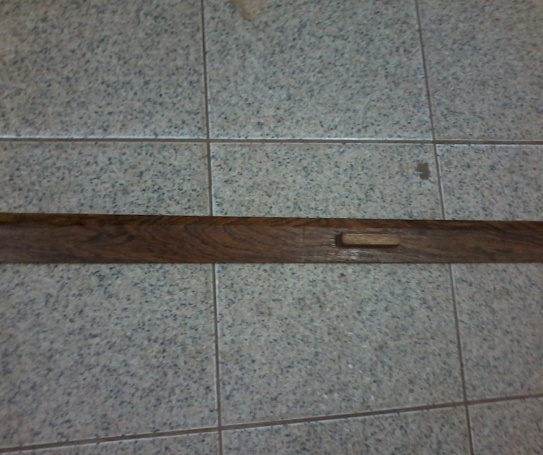 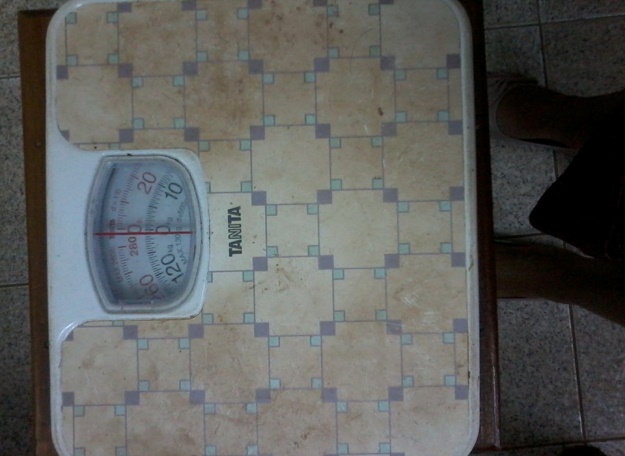 ແຜນການສ້າງແບບທົດສອບຊື່ແລະນາມສະກຸນຄູປະຈຳວິຊາ: ຜູ້ຊ່ວຍອາຈານຈັນທະວີໄຊ ແຫວນພະຈັນວິຊາສອນ ວັດຜົນ ແລະ ການປະເມີນຜົ ລະບົບ 12+4 ສາຍພາສາອັງກິດ ປີທີ 4ບົດທົດສອບວິຊາ: ການວັດ ແລະ ການປະເມີນຜົນການສຶກສາຄຳຊີ້ແຈງ: ໃຫ້ນັກສຶກສາອ່ານຄຳຖາມ ແລະ ຄຳຕອບ ແລ້ວໝາຍວົງມົນເອົາຄຳຕອບທີ່ເຫັນວ່າຖືກຕ້ອງທີ່ສຸດພຽງຂໍ້ດຽວການວັດຜົນທົ່ວໄປມີຄວາມໝາຍກົງກັບຂໍ້ໃດ ? ( ຄວາມຮູ້-ຄວາມຈຳ-ເນື້ອໃນຂອງບົດເລື່ອງ-ກົດເກນ ແລະ ຄວາມເປັນຈິງ )ກ. ຂະບວນການຊອກຫາປະລິມານ ຫຼື ຈຳນວນຂອງ ສິ່ງຂອງຕ່າງໆໂດຍໃຊ້ເຄື່ອງມືຢ່າງໃດຢ່າງໜຶ່ງຜົນຂອງ    ການວັດຜົນມັນຈະອອກມາເປັນຕົວເລກ ສັນຍາລັກ ຫຼື ຂໍ້ມູນຂ. ຂະບວນການຊອກຫາປະລິມານ ແລະ ຈຳນວນຂອງ ສິ່ງຂອງຕ່າງໆໂດຍໃຊ້ເຄື່ອງມືຢ່າງໃດຢ່າງໜຶ່ງຜົນຂອງ    ການວັດຜົນມັນຈະອອກມາເປັນຕົວເລກ ສັນຍາລັກ ຫຼື ຂໍ້ມູນຄ. ຂະບວນການຊອກຫາປະລິມານ ຫຼື ຈຳນວນຂອງ ສິ່ງຂອງຕ່າງໆໂດຍໃຊ້ເຄື່ອງມືຢ່າງໃດຢ່າງໜຶ່ງຜົນຂອງ    ການວັດຜົນບໍ່ອອກມາເປັນຕົວເລກ ສັນຍາລັກ ຫຼື ຂໍ້ມູນຂໍ້ໃດໝາຍເຖິງການວັດຜົນທົ່ວໄປ ? ( ຄວາມຮູ້-ຄວາມຈຳ-ເນື້ອໃນຂອງບົດເລື່ອງ-ຄຳສັບ ແລະ ນິຍາມ )ກ. ຊີ້ນໂລນີ້ພໍດີຂ. ຊີ້ນໂລນີ້ງາມດີຄ. ຊີ້ນໜັກສອນກິໂລກະລາມຂໍ້ໃດເປັນລັກສະນະການວັດຜົນການສຶກສາ ? ( ຄວາມຮູ້-ຄວາມຈຳ-ວິທີການປະຕິບັດ-ລະດັບຄາດໝາຍ )ກ. ທ້າວ ສົມຊາຍ  ສອບເສັງໄດ້ທີບໍ່ດີຂ. ທ້າວ ສົມຊາຍ ສອບເສັງໄດ້ທີດີຄ. ທ້າວສົມຊາຍ ສອບເສັງໄດ້ ເກຣດ Bຂໍ້ໃດໝາຍເຖິງການປະເມີນຜົນ ? ( ຄວາມຮູ້-ຄວາມຈຳ-ເນື້ອໃນຂອງບົດເລື່ອງ-ຄຳສັບ ແລະ ນິຍາມ )ກ. ການນຳເອົາຜົນຂອງການວັດຜົນມາພິຈາລະນາ, ຕັດສິນຄຸນຄ່າໂດຍປຽບທຽບກັບເກນມາດຕະຖານທີ່ກໍາ    ນົດໄວ້.ຂ. ການນຳເອົາຜົນຂອງການວັດຜົນມາພິຈາລະນາ ວິນິດໄສ, ຕັດສິນຄຸນຄ່າໂດຍປຽບທຽບກັບເກນ    ມາດຕະຖານທີ່ກໍາ ນົດໄວ້.ຄ. ການນຳເອົາຜົນຂອງການວັດຜົນມາຕີລາຄາ ແລະ ວິນິດໄສ ແລ້ວ ຕັດສິນຄຸນຄ່າໂດຍປຽບທຽບກັບເກນ   ມາດຕະຖານທີ່ກໍານົດໄວ້.ຄຳເວົ້າໃນຂໍ້ໃດສະແດງເຖິງການປະເມີນຜົນການສຶກສາ ? ( ສັງເຄາະ-ແຜນງານ )ກ. ນາງຕິ່ງ ສອບກາງພາກໄດ້ 20 %ຂ. ນັກສຶກສາປີ 3 ມີຈຳນວນ 45 ຄົນຄ. ນັກສຶກສາກຸ່ມທີ 3 ມີຄະແນນຫຼາຍກວ່າກຸ່ມທີ 4ຄົນທີ່ສອບເສັງໄດ້ຄະແນນ 9-10 ເປັນຜູ້ຮຽນທີ່ເກັ່ງ ແຕ່ຖ້າຢາກຮູ້ຜູ້ຮຽນເກັ່ງຄູເຮົາຕ້ອງປະຕິບັດຢ່າງໃດອີກ ? ( ສັງເຄາະ-ການພົວພັນ )ກ. ຄູເຮົາຕ້ອງມີການວັດຜົນຂ. ຄູເຮົາຕ້ອງມີການໃຫ້ວຽກບ້ານຄ. ຄູເຮົາຕ້ອງມີການຕັ້ງຄຳຖາມໃນຫ້ອງຮຽນເພື່ອສັງເກດເບິ່ງນັກຮຽນຕອບຄຳເວົ້າໃນຂໍ້ໃດທີ່ສະແດງເຖິງການປະເມີນຜົນ ? ( ສັງເຄາະ-ແຜນງານ )ກ. ອອກມາເປັນຕົວເລກຂ. ອອກມາເປັນສັນຍາລັກຄ. ອອກມາບໍ່ເປັນຕົວເລກຄຳເວົ້າໃດທີ່ມີລັກສະນະຄວາມຮັບຜິດຊອບສູງ? ( ການນຳໄປໃຊ້ )ກ. ຊ່ວຍພວກເຮົາເຮັດວຽກແດ່ຂ. ໃຜເປັນຜູ້ທີ່ຮັກສາຄວາມລັບເປັນຢ່າງດີຄ. ຫ້າມທຸກຄົນເຮັດໃນສິ່ງທີ່ບໍ່ຖືກແຕ່ງຕັ້ງທ່ານ ບຸນທັນ ສຸກສະຫວັນ ຮັບຜິດຊອບໜ່ວຍງານວັດ-ປະເມີນຜົນການຮຽນ ແລະ ອອກປະກາສະນິຍະບັດເຫັນລາວຈົ່ມວ່າ: ການສັງລວມຄະແນນແຕ່ລະສາຍບໍ່ສຳເລັດຈັກເທື່ອ  ທ່ານ ບຸນທັນ ສຸກສະຫວັນ ຕ້ອງການຫຍັງ  ? ( ການນຳໃຊ້ )ກ. ຄູ-ອາຈານສົ່ງຄະແນນທັນເວລາຂ. ຄູ-ອາຈານ ສົ່ງຄະແນນກົງເວລາຄ. ຄູ-ອາຈານສົ່ງຄະແນນພ້ອມກັນຄຳວ່າ: ໂຮງຮຽນຈັດການຮຽນ-ການສອນໄດ້ມາດຕະຖານເຮັດໃຫ້ຜົນການຮຽນຂອງນັກຮຽນດີຂຶ້ນ ຄຳເວົ້ານີ້ໝາຍຄວາມວ່າແນວໃດ ? ( ຄວາມເຂົ້າໃຈ-ການແປຄວາມໝາຍ )ກ. ເພື່ອປຽບທຽບການພັດທະນາການຮຽນຂອງນັກຮຽນຂ. ເພື່ອພັດທະນາການຮຽນ-ການສອນຄ. ເພື່ອປະເມີນຜົນຄູ-ອາຈານຈັດການສອບເສັງສອງຄັ້ງຄື: ກ່ອນຮຽນ ແລະ ຫຼັງຮຽນພວກນ້ອງຄິດວ່າມີຄວາມໝາຍກົງກັບການວັດຜົນການສຶກສາຂໍ້ໃດ ? ( ຄວາມເຂົ້າໃຈ-ແປຄວາມໝາຍ )ກ. ເພື່ອຄັດເລືອກຂ. ເພື່ອຈັດຕໍ່າແໜງຄ. ເພື່ອປຽບທຽບພັດທະນາການຄຳເວົ້າໃນຂໍ້ໃດສະແດງເຖິງການວັດຜົນເພື່ອວິນິໄສ ? ( ສັງເຄາະ-ແຜນງານ )ກ. ທ້າວ ສຸບັນ ເຮັດຂໍ້ສອບຄະນິດສາດຜິດຫຼາຍຂໍ້ຂ. ທ້າວ ສຸບັນ ເຮັດຂໍ້ສອບຄະນິດສາດຖືກມົດທຸກຂໍ້ຄ. ທ້າວ ສຸບັນ ເຮັດຂໍ້ສອບຄະນິດສາດຜິດຫຼາຍຂໍ້ໂດຍສະເພາະເລກໂຈດຂໍ້ໃດໝາຍເຖິງປະໂຫຍດຂອງການປະເມີນຜົນການສຶກສາຕໍ່ຄູ-ອາຈານ ? ( ຄວາມຮູ້-ຄວາມຈຳ-ເນື້ອໃນຂອງບົດເລື່ອງ-ຄຳສັບ ແລະ ນິຍາມ )ກ. ຊ່ວຍເພີ່ມແຮງຈູງໃຈໃຫ້ນັກຮຽນຮູ້ເພີ່ມຂຶ້ນຂ. ຊ່ວຍໃນການປັບປຸງຫຼັກສູດໃຫ້ເໜາະສົມຄ. ຊ່ວຍໃຫ້ຮູ້ວ່າຈະຕ້ອງສອນບໍາລຸງໃຫ້ແກ່ຄົນໃດຂໍ້ໃດຄວນເປັນເນື້ອໃນປະໂຫຍດຕໍ່ຜູ້ຮຽນ ? ( ຄວາມຮູ້-ຄວາມຈຳ-ວິທີການປະຕິບັດ-ລະບຽບແບບແຜນ )ກ. ຊ່ວຍໃຫ້ນັກຮຽນແຕ່ລະຄົນຮູ້ຕົນເອງເກັ່ງ ແລະ ອ່ອນ ໃນເນື້ອໃນວິຊາໃດຂ. ຊ່ວຍໃຫ້ນັກຮຽນແຕ່ລະຄົນຮູ້ຕົນເອງອ່ອນໃນເນື້ອໃນວິຊາໃດຄ. ຊ່ວຍໃຫ້ນັກຮຽນແຕ່ລະຄົນຮູ້ຕົນເອງອ່ອນໃນເນື້ອໃນວິຊາໃດເລື່ອງໃນການວາງແຜນການສອນ ແລະ ບໍລິຫານໂຮງຮຽນໃຫ້ຖືກຕ້ອງເປັນປະໂຫຍດຂອງການວັດຜົນ ແລະ ການປະເມີນຜົນການສຶກສາຄຳເວົ້າເທິງນີ້ແມ່ນຂອງໃຜ ? ( ສັງເຄາະ-ບົດຄວາມ)ກ. ຄູ-ອາຈານຂ. ຜູ້ບໍລິຫານຄ. ຜູ້ວິໄຈອັນໃດແມ່ນສາຍເຫດສຳຄັນໃນການວັດຜົນການສຶກສາຍ່ອມມີຄວາມຜິດພາດ? ( ການວິເຄາະ-ຄວາມສຳຄັນ )ກ. ເຄື່ອງມືວັດຜົນການສຶກສາຈະບໍ່ມີຄວາມເຊື່ອໜັ້ນເຖິງ 100% ຍັງມີສາເຫດອື່ນເຊັ່ນ: ສະພາບແວດລ້ອມ,     ສະພາບຂອງຜູ້ສອບເສັງ...ຂ. ເຄື່ອງມືວັດຜົນການສຶກສາຈະມີຄວາມເຊື່ອໜັ້ນເຖິງ 100% ຍັງມີສາເຫດອື່ນເຊັ່ນ: ສະພາບແວດລ້ອມ,     ສະພາບຂອງຜູ້ສອບເສັງ...ຄ.  ເຄື່ອງມືວັດຜົນການສຶກສາມີຄວາມເຊື່ອໝັ້ນເຖິງ 100% ເຊັ່ນ: ສະພາບແວດລ້ອມ,ສະພາບຂອງຜູ້     ສອບເສັງ...ຄຳເວົ້າທີ່ວ່າ: ຄູບໍ່ສາມາດວັດຄວາມຮູ້ທີ່ຄູໄດ້ສອນໄປແລ້ວທັງໝົດ ຄຳເວົ້າລັກສະນະການວັດຜົນການສຶກສາໃດ  ? ( ການວິເຄາະ-ຫຼັກການ )ກ. ເປັນການວັດຜົນໃນຮູບແບບຂອງການພົວພັນຂ. ເປັນການວັດຜົນທີ່ບໍ່ສົມບູນຄ. ເປັນການວັດຜົນທາງອ້ອມຂໍ້ໃດເປັນລັກສະນະຂອງການກຳນົດຊື່ໃນລະດັບຂອງການວັດຜົນ ? ( ຄວາມຮູ້-ຄວາມຈຳ-ວິທີການປະຕິບັດ-ລໍາດັບຂັ້ນ ແລະ ທ່າອ່ຽງ )ກ. ຄວາມແຕກຕ່າງກັນຂ. ຄວາມເໜືອນກັນຄ. ຄວາມບໍ່ແຕກຕ່າງກັນຄຳເວົ້າໃນຂໍ້ໃດສະແດງເຖິງຄຸນລັກສະນະລະດັບຂອງການວັດຜົນການຈັດລຳດັບ ? ( ສັງເຄາະ-ແຜນງານ)ກ. ຄວາມແຕກຕ່າງຂ. ຄວາມແຕກຕ່າງ+ ທິດທາງຄ. ຄວາມແຕກຕ່າງ+ ທິດທາງ + ຫວ່າງເທົ່າກັນຂໍ້ໃດໝາຍເຖິງຄວນຕີຄວາມໝາບຂອງຜົນການວັດຜົນໃຫ້ຖືກຕ້ອງ ? ( ຄວາມຮູ້-ຄວາມຈຳ-ເນື້ອໃນຂອງບົດເລື່ອງ-ຄຳສັບ ແລະ ນິຍາມ )ກ. ເມື່ອໄດ້ຜົນການວັດອອກມາເປັນຄະແນນແລ້ວ ຄວນຕີຄວາມໝາຍຂອງຄະແນນນັ້ນໃຫ້ຖືກຕ້ອງເໝາະສົມ ແລະ ຢຸດຕິທຳຂ. ເມື່ອໄດ້ຜົນການວັດອອກມາເປັນຄະແນນແລ້ວຄວນຕີຄວາມໝາຍຄະແນນໃຫ້ຖືກຕ້ອງຄ. ເມື່ອໄດ້ຜົນການວັດອອກມາເປັນຄະແນນແລ້ວຄວນຕີຄວາມໝາຍຢ່າງຢຸດຕິທຳຄຳເວົ້າໃນຂໍ້ໃດສະແດງເຖິງຕ້ອງໃຫ້ຖືກກັບຈຸດປະສົງຂອງການຮຽນ-ການສອນ ? ( ສັງເຄາະ-ແຜນງານ )ກ. ການວັດຜົນບໍ່ແມ່ນພຽງງແຕ່ຈະຮູ້ວ່ານັກຮຽນຄົນໃດໄດ້ຄາດໝາຍ ຫຼື ບໍຂ. ການວັດຜົນການສຶກສາເປັນການທົດສອບເບິ່ງວ່າຜົນຂອງການສອນຂອງຄູນັ້ນເຮັດໃຫ້ນັກຮຽນມີຄວາມຮູ້ຕາມຈຸດປະສົງທີ່ວາງໄວ້ຄ. ການວັດຜົນການສຶກສາເປັນການທົດສອບຂອງຄູນັ້ນວ່ານັກຮຽນມີຄວາມຮູ້ຕາມຈຸດປະສົງທີ່ວາງໄວ້ຂັ້ນ​ຕອນ​ທີ 1 ຜົນ​ໄດ້​ຮັບ​ທີ່​ຕ້ອງ​ການ ຂັ້ນ​ຕອນ​ທີ 1 ຜົນ​ໄດ້​ຮັບ​ທີ່​ຕ້ອງ​ການ ເປົ້າ​ໝາຍ : ໃຫ້ນັກຮຽນສາມາດ:               ນໍາໃຊ້ທິດສະດີເຂົ້າໃນການພາກປະຕິບັດຕົວຈິງເປົ້າ​ໝາຍ : ໃຫ້ນັກຮຽນສາມາດ:               ນໍາໃຊ້ທິດສະດີເຂົ້າໃນການພາກປະຕິບັດຕົວຈິງ​ຄວາມ​ເຂົ້າ​ໃຈ       + ນັກ​ຮຽນ​ເຂົ້າ​ໃຈ ບອກຄວາມໝາຍຂອງການວັດຜົນ ແລະ ປະເມີນຜົນມີຄຸນນະທຳ ແລະ ຈັນຍາບັນໃນການວັດຜົນອະທິບາຍຈຸດປະສົງຂອງການວັດຜົນ ແລະ ປະເມີນຜົນບອກຄຸນປະໂຫຍດຂອງການວັດຜົນ ແລະ ປະເມີນຜົນການສຶກສາຈຳແນກລັກສະນະຂອງການວັດຜົນການສຶກສາບອກລະດັບຂອງການວັດຜົນບອກຫຼັກການວັດຜົນ ແລະ ປະເມີນຜົນ​ຄຳ​ຖາມຫຼັກ ການວັດຜົນໝາຍເຖິງຫຍັງ?ການວັດຜົນຜົນການສຶກສາໝາຍເຖິງຫຍັງ?ການປະເມີນຜົນໝາຍເຖິງຫຍັງ?ການປະເມີນຜົນການສຶກສາໝາເຖິງຫຍັງ?ຈົ່ງແຕ້ມແຜນວາດຊ່ວຍຈື່ກ່ຽວກັບຄຸນະທຳ ແລະ ຈັນຍາບັນຂອງນັກວັດຜົນ ແລະ ປະເມີນຜົນອະທິບາຍ ແລະ ຍົກຕົວຢ່າງກ່ຽວກັບຈຸດປະສົງຂອງການວັດຜົນການສຶກສາລະດັບການວັດຜົນພົວພັນກັບຫຍັງຫຼາຍທີ່ສຸດ?ການວັດຜົນ ແລະ ປະເມີນຜົນການສຶກສາມີປະໂຫຍດໃນດ້ານໃດແດ່ ?ເພື່ອເຮັດໃຫ້ການວັດຜົນໄດ້ຮັບຜົນດີຄວນມີຫຼັກການແນວໃດ ?ຄວາມ​ຮູ້ ຄວາມໝາຍຂອງການວັດ ແລະ ປະເມີນຜົນຄຸນະທຳ ແລະ ຈັນຍາບັນຂອງນັກວັດຜົນ ແລະ ປະເມີນຜົນຈຸດປະສົງຂອງການວັດຜົນການສຶກສາປະໂຫຍດຂອງການວັດຜົນທາງການສຶກສາລັກສະນະຂອງການວັດຜົນການສຶກສາລະດັບຂອງການວັດຜົນຫຼັກການວັດຜົນການສຶກສາທັກ​ສະ -ນຳໃຊ້ບົດຮຽນເຂົ້າໃນການວັດຜົນ ແລະ ປະເມີນຜົນໃນຕົວຈິງ​ຂັ້ນ​ຕອນ​ທີ 2 ຫຼັກ​ຖານ​ການ​ປະ​ເມີນ​ຂັ້ນ​ຕອນ​ທີ 2 ຫຼັກ​ຖານ​ການ​ປະ​ເມີນ​ໜ້າ​ວຽກ​ສິດສອນ ປະ​ຕິ​ບັດ​ເຮັດ​ກິດ​ຈະ​ກຳ​ເປັນ​ກຸ່ມ,ຕາມ​ຂັ້ນ​ຕອນ​ການ​ສິດ​ສອນ​ແບບ​ເອົາ​ນັກ​ຮຽນ​ເປັນ​ໃຈ​ກາງ ລາຍ​ງານ​ການ​ເຮັດ​ກິດ​ຈະ​ກຳ​ເປັນ​ກຸ່ມ ສະຫຼຸບ​ບົດ​ຮຽນ​ດ້ວຍແຜນວາດຊ່ວຍຈື່ກວດຜົນງານນັກສຶກສາສັງເກດພຶດຕິກຳໃນເວລານັກສຶກສາດຳເນີນກິດຈະກຳກຸ່ມ ຫຼື ຕອບຄຳຖາມຫຼັກ​ຖານ​ອື່ນໆ ໃບງານ 5 ໃບຕອບ​ກິດ​ຈະ​ກຳ​ເປັນ​ກຸ່ມ ຕອບ​ຄຳ​ຖາມແບບປະເມີນຜົນງານແບບປະເມີນກຸ່ມແບບປະເມີນພຶດຕິກຳຂອງນັກສຶກສາ​ຂັ້ນ​ຕອນ​ທີ 3 ການ​ແຕ່ງ​ບົດ​ສອນ​ຂັ້ນ​ຕອນ​ທີ 3 ການ​ແຕ່ງ​ບົດ​ສອນລ/ດຊື່ແລະນາມສະກຸນນໍ້າໝັກ(ກກ)ລວງສູງ(ແມັດ)ຄ່າດັດສະນີມວນກາຍພິຈາລະນາຕາມແກນເທິງ123456789   ເນື້ອໃນ / ຫົວຂໍ້ ຈຸດປະສົງຂອງເນື້ອໃນລະດັບພຶດຕິກຳລະດັບພຶດຕິກຳລະດັບພຶດຕິກຳລະດັບພຶດຕິກຳລະດັບພຶດຕິກຳລະດັບພຶດຕິກຳລວມ   ເນື້ອໃນ / ຫົວຂໍ້ ຈຸດປະສົງຂອງເນື້ອໃນຄວາມຮູ້ຄວາມຈຳຄວາມເຂົ້າໃຈການນຳໄປໃຊ້ການວິເຄາະການສັງເຄາະການປະເມີນລວມ      ບົດທີ 1ຄວາມຮູ້ເບື້ອງຕົ້ນກ່ຽວກັບການວັດ ແລະ ປະເມີນຜົນຄວາມໝາຍຂອງການວັດ ແລະ ປະເມີນຜົນທາງການສຶກສາຄຸນະທຳ ແລະ ຈັນຍາບັນຂອງນັກວັດຜົນ ແລະ ປະເມີນຜົນຈຸດປະສົງຂອງການວັດຜົນການສຶກສາປະໂຫຍດຂອງການວັດຜົນ ແລະ ປະເມີນຜົນການສຶກສາລັກສະນະຂອງການວັດຜົນການສຶກສາລະດັບຂອງການວັດຜົນຫຼັກການວັດຜົນການສຶກສາໃຫ້ນັກຮຽນສາມາດ:ບອກຄວາມໝາຍຂອງການວັດຜົນ ແລະ ການປະເມີນຜົນມີຄຸນນະທຳ ແລະ ຈັນຍາບັນໃນການວັດຜົນອະທິບາຍຈຸດປະສົງຂອງການວັດຜົນ ແລະ ປະເມີນຜົນບອກຄຸນປະໂຫຍດຂອງການວັດຜົນ ແລະ ປະເມີນຜົນການສຶກສາຈຳແນກລັກສະນະຂອງການວັດຜົນການສຶກສາບອກລະດັບຂອງການວັດຜົນບອກຫຼັກການວັດຜົນ ແລະ ປະເມີນຜົນ4     2    1     1222311117233222             ລວມ   21